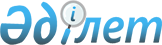 О присвоении наименования новым улицам № 1, 2, 3, 4, 5, 6 в ауле АйшабибиРешение акимата Айшабибинского аульного округа Жамбылской области от 3 ноября 2014 года № 28. Зарегистрировано Департаментом юстиции Жамбылской области 2 декабря 2014 года № 2405

      Согласно подпункта 4) статьи 14 Закона Республики Казахстан «Об административно - территориальном устройстве Республики Казахстан» от 8 декабря 1993 года и заключению комиссии по ономастике при акимате Жамбылской области от 17 сентября 2014 года РЕШИЛ:

      1. 

В селе Айшабиби аульного округа Айшабиби:



      новой улице №1 - присвоить имя Динмухамеда Конаева;



      новой улице №2 - присвоить имя Манана Абдуалиева;



      новой улице №3 - присвоить имя Асанбая Аскарова;



      новой улице №4 - присвоить имя Айтеке би;



      новой улице №5 - присвоить имя Казыбек би;



      новой улице №6 - присвоить имя Аккол.

      2. 

Контроль за выполнением настоящего решения возложить на главного спецалиста по делопроизводству аппарата акима Айшабибинского аульного округа Ормаханова Даулета Сержанбековича.

      3. 

Настоящее решение вступает в силу со дня государственной регистрации в органах юстиции и вводится в действие по истечении десяти календарных дней после его первого официального опубликования.

 

 
					© 2012. РГП на ПХВ «Институт законодательства и правовой информации Республики Казахстан» Министерства юстиции Республики Казахстан
				

      Аким Айшабибинского

      аульного округа Р.Сеитов